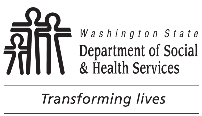 	WASHINGTON STATE	DOMESTIC VIOLENCE INTERVENTION TREATMENT (DVIT) SERVICES	Risk, Needs, and Responsivity for Assessments and Treatment Planning	WASHINGTON STATE	DOMESTIC VIOLENCE INTERVENTION TREATMENT (DVIT) SERVICES	Risk, Needs, and Responsivity for Assessments and Treatment Planning	WASHINGTON STATE	DOMESTIC VIOLENCE INTERVENTION TREATMENT (DVIT) SERVICES	Risk, Needs, and Responsivity for Assessments and Treatment Planning	WASHINGTON STATE	DOMESTIC VIOLENCE INTERVENTION TREATMENT (DVIT) SERVICES	Risk, Needs, and Responsivity for Assessments and Treatment PlanningThe program must use information gathered in the interview and assessment as well as available collateral and third party information for each section.  Complete this form only after the assessment is complete, and all third party and collateral contacts have been made, to assist in intervention and treatment planning.  Do NOT use this form as a stand-alone assessment tool.The program must use information gathered in the interview and assessment as well as available collateral and third party information for each section.  Complete this form only after the assessment is complete, and all third party and collateral contacts have been made, to assist in intervention and treatment planning.  Do NOT use this form as a stand-alone assessment tool.The program must use information gathered in the interview and assessment as well as available collateral and third party information for each section.  Complete this form only after the assessment is complete, and all third party and collateral contacts have been made, to assist in intervention and treatment planning.  Do NOT use this form as a stand-alone assessment tool.The program must use information gathered in the interview and assessment as well as available collateral and third party information for each section.  Complete this form only after the assessment is complete, and all third party and collateral contacts have been made, to assist in intervention and treatment planning.  Do NOT use this form as a stand-alone assessment tool.The program must use information gathered in the interview and assessment as well as available collateral and third party information for each section.  Complete this form only after the assessment is complete, and all third party and collateral contacts have been made, to assist in intervention and treatment planning.  Do NOT use this form as a stand-alone assessment tool.The program must use information gathered in the interview and assessment as well as available collateral and third party information for each section.  Complete this form only after the assessment is complete, and all third party and collateral contacts have been made, to assist in intervention and treatment planning.  Do NOT use this form as a stand-alone assessment tool.PARTICIPANT’S NAMEPARTICIPANT’S NAMEPARTICIPANT’S NAMEPARTICIPANT’S NAMEWA STATE CERTIFIED DVIT PROGRAMWA STATE CERTIFIED DVIT PROGRAMTHIRD PARTY AND COLLATERAL CONTACTS THAT CAN BE LISTEDTHIRD PARTY AND COLLATERAL CONTACTS THAT CAN BE LISTEDTHIRD PARTY AND COLLATERAL CONTACTS THAT CAN BE LISTEDTHIRD PARTY AND COLLATERAL CONTACTS THAT CAN BE LISTEDTHIRD PARTY AND COLLATERAL CONTACTS THAT CAN BE LISTEDTHIRD PARTY AND COLLATERAL CONTACTS THAT CAN BE LISTEDDomainIndicators from the interview and assessment as well as collateral
and third part informationIndicators from the interview and assessment as well as collateral
and third part informationIndicators from the interview and assessment as well as collateral
and third part informationIndicators from the interview and assessment as well as collateral
and third part informationRisks, needs and responsivityNo. 1 High Risk FactorsVictim initiated separation in the last six months or indication the victim may initiate separationPrevious physical assaults causing injury, sexual assaults, strangulation, or previous reported incidents toward more than one partner, or previous domestic violence, threats of domestic violence or a pattern of assaultive, coercive and controlling behaviorsAccess to firearms, previous use or threat with weapons and prior training with weaponsSigns of jealousy, possessiveness, isolation, monitoring or stalkingHolding a victim captiveAbuse of children, pets or elderlyRecent instability (unemployment, new or increased substance use, etc.)Children that are not the participant’s biological childrenHistory of violence in or outside of the homePrevious domestic violence or anger management treatment or assessmentsThreats or attempts of homicide or suicide in the last twelve monthsRepeated violations of probation, no contact orders, protective orders, or similar. Victim initiated separation in the last six months or indication the victim may initiate separationPrevious physical assaults causing injury, sexual assaults, strangulation, or previous reported incidents toward more than one partner, or previous domestic violence, threats of domestic violence or a pattern of assaultive, coercive and controlling behaviorsAccess to firearms, previous use or threat with weapons and prior training with weaponsSigns of jealousy, possessiveness, isolation, monitoring or stalkingHolding a victim captiveAbuse of children, pets or elderlyRecent instability (unemployment, new or increased substance use, etc.)Children that are not the participant’s biological childrenHistory of violence in or outside of the homePrevious domestic violence or anger management treatment or assessmentsThreats or attempts of homicide or suicide in the last twelve monthsRepeated violations of probation, no contact orders, protective orders, or similar. Victim initiated separation in the last six months or indication the victim may initiate separationPrevious physical assaults causing injury, sexual assaults, strangulation, or previous reported incidents toward more than one partner, or previous domestic violence, threats of domestic violence or a pattern of assaultive, coercive and controlling behaviorsAccess to firearms, previous use or threat with weapons and prior training with weaponsSigns of jealousy, possessiveness, isolation, monitoring or stalkingHolding a victim captiveAbuse of children, pets or elderlyRecent instability (unemployment, new or increased substance use, etc.)Children that are not the participant’s biological childrenHistory of violence in or outside of the homePrevious domestic violence or anger management treatment or assessmentsThreats or attempts of homicide or suicide in the last twelve monthsRepeated violations of probation, no contact orders, protective orders, or similar. Victim initiated separation in the last six months or indication the victim may initiate separationPrevious physical assaults causing injury, sexual assaults, strangulation, or previous reported incidents toward more than one partner, or previous domestic violence, threats of domestic violence or a pattern of assaultive, coercive and controlling behaviorsAccess to firearms, previous use or threat with weapons and prior training with weaponsSigns of jealousy, possessiveness, isolation, monitoring or stalkingHolding a victim captiveAbuse of children, pets or elderlyRecent instability (unemployment, new or increased substance use, etc.)Children that are not the participant’s biological childrenHistory of violence in or outside of the homePrevious domestic violence or anger management treatment or assessmentsThreats or attempts of homicide or suicide in the last twelve monthsRepeated violations of probation, no contact orders, protective orders, or similar. No. 2TBI ScreeningTraumatic brain injury, a history of concussions, strokes, dementia, or a history of experiencing repeated blows to the head Traumatic brain injury, a history of concussions, strokes, dementia, or a history of experiencing repeated blows to the head Traumatic brain injury, a history of concussions, strokes, dementia, or a history of experiencing repeated blows to the head Traumatic brain injury, a history of concussions, strokes, dementia, or a history of experiencing repeated blows to the head No. 3Mental Health ScreeningSymptoms associated with:PTSD, complex trauma, bi-polar, depression, anxiety or personality anomaliesPrevious mental health treatment Other mental health or emotional conditions such as psychosisSymptoms associated with:PTSD, complex trauma, bi-polar, depression, anxiety or personality anomaliesPrevious mental health treatment Other mental health or emotional conditions such as psychosisSymptoms associated with:PTSD, complex trauma, bi-polar, depression, anxiety or personality anomaliesPrevious mental health treatment Other mental health or emotional conditions such as psychosisSymptoms associated with:PTSD, complex trauma, bi-polar, depression, anxiety or personality anomaliesPrevious mental health treatment Other mental health or emotional conditions such as psychosisNo. 4Belief SystemsHierarchical relationshipsSpiritual, cultural or religious beliefs about gender and family roles that condone partner violenceReadiness to change and level of accountabilityHierarchical relationshipsSpiritual, cultural or religious beliefs about gender and family roles that condone partner violenceReadiness to change and level of accountabilityHierarchical relationshipsSpiritual, cultural or religious beliefs about gender and family roles that condone partner violenceReadiness to change and level of accountabilityHierarchical relationshipsSpiritual, cultural or religious beliefs about gender and family roles that condone partner violenceReadiness to change and level of accountabilityNo. 5Substance Use ScreeningCurrent or past substance useCurrent or past treatment for substance useCurrent or past substance useCurrent or past treatment for substance useCurrent or past substance useCurrent or past treatment for substance useCurrent or past substance useCurrent or past treatment for substance useNo. 6Environmental FactorsFriends or family with criminogenic behaviorsEmployment status and level of satisfactionCriminal / Legal historyBarriers to education or learningSupport system (presence or absence of pro-social supports)Social engagement or isolationFriends or family with criminogenic behaviorsEmployment status and level of satisfactionCriminal / Legal historyBarriers to education or learningSupport system (presence or absence of pro-social supports)Social engagement or isolationFriends or family with criminogenic behaviorsEmployment status and level of satisfactionCriminal / Legal historyBarriers to education or learningSupport system (presence or absence of pro-social supports)Social engagement or isolationFriends or family with criminogenic behaviorsEmployment status and level of satisfactionCriminal / Legal historyBarriers to education or learningSupport system (presence or absence of pro-social supports)Social engagement or isolationNo. 7Objective and Empirical DataResults from an evidence based, empirical and objective standardized test that assesses risk, lethality, or needs for domestic violence perpetratorsResults for level of psychopathy when indicated and measuredMedium or high level of psychopathy Results from an evidence based, empirical and objective standardized test that assesses risk, lethality, or needs for domestic violence perpetratorsResults for level of psychopathy when indicated and measuredMedium or high level of psychopathy Results from an evidence based, empirical and objective standardized test that assesses risk, lethality, or needs for domestic violence perpetratorsResults for level of psychopathy when indicated and measuredMedium or high level of psychopathy Results from an evidence based, empirical and objective standardized test that assesses risk, lethality, or needs for domestic violence perpetratorsResults for level of psychopathy when indicated and measuredMedium or high level of psychopathy Critical items are in bold and indicate a ‘high risk’ for Level 3 or 4 placement (See WAC 388-60B-0400 (15)).Risks and needs identified during the assessment process must be addressed in the participant’s individualized treatment plan and include the program’s general and specific responsivity. Not all needs can be met through DVIT at the program, thus recommended or required referrals to meet those needs are required on the participant’s treatment plan.Critical items are in bold and indicate a ‘high risk’ for Level 3 or 4 placement (See WAC 388-60B-0400 (15)).Risks and needs identified during the assessment process must be addressed in the participant’s individualized treatment plan and include the program’s general and specific responsivity. Not all needs can be met through DVIT at the program, thus recommended or required referrals to meet those needs are required on the participant’s treatment plan.Critical items are in bold and indicate a ‘high risk’ for Level 3 or 4 placement (See WAC 388-60B-0400 (15)).Risks and needs identified during the assessment process must be addressed in the participant’s individualized treatment plan and include the program’s general and specific responsivity. Not all needs can be met through DVIT at the program, thus recommended or required referrals to meet those needs are required on the participant’s treatment plan.Critical items are in bold and indicate a ‘high risk’ for Level 3 or 4 placement (See WAC 388-60B-0400 (15)).Risks and needs identified during the assessment process must be addressed in the participant’s individualized treatment plan and include the program’s general and specific responsivity. Not all needs can be met through DVIT at the program, thus recommended or required referrals to meet those needs are required on the participant’s treatment plan.Critical items are in bold and indicate a ‘high risk’ for Level 3 or 4 placement (See WAC 388-60B-0400 (15)).Risks and needs identified during the assessment process must be addressed in the participant’s individualized treatment plan and include the program’s general and specific responsivity. Not all needs can be met through DVIT at the program, thus recommended or required referrals to meet those needs are required on the participant’s treatment plan.Critical items are in bold and indicate a ‘high risk’ for Level 3 or 4 placement (See WAC 388-60B-0400 (15)).Risks and needs identified during the assessment process must be addressed in the participant’s individualized treatment plan and include the program’s general and specific responsivity. Not all needs can be met through DVIT at the program, thus recommended or required referrals to meet those needs are required on the participant’s treatment plan.OVERALL RECOMMENDED LEVEL OF CAREOVERALL RECOMMENDED LEVEL OF CAREOVERALL RECOMMENDED LEVEL OF CARETREATMENT PLANNING NOTESTREATMENT PLANNING NOTESTREATMENT PLANNING NOTESWashington State Domestic Violence Intervention Treatment Services Placement CriteriaFor a full list of placement criteria, see WAC 388-60B-0410.  An initial treatment plan must be completed before the participant begins treatment.  For treatment plan requirements, see WAC 388-60B-0405.  This outline does not include all the completion requirements.  For a full list of treatment completion requirements including core competencies, see WAC 388-60B-0430.Washington State Domestic Violence Intervention Treatment Services Placement CriteriaFor a full list of placement criteria, see WAC 388-60B-0410.  An initial treatment plan must be completed before the participant begins treatment.  For treatment plan requirements, see WAC 388-60B-0405.  This outline does not include all the completion requirements.  For a full list of treatment completion requirements including core competencies, see WAC 388-60B-0430.Washington State Domestic Violence Intervention Treatment Services Placement CriteriaFor a full list of placement criteria, see WAC 388-60B-0410.  An initial treatment plan must be completed before the participant begins treatment.  For treatment plan requirements, see WAC 388-60B-0405.  This outline does not include all the completion requirements.  For a full list of treatment completion requirements including core competencies, see WAC 388-60B-0430.Level 0Not a fit or not appropriate for DVIT, possible referral to another type of treatment such as victim services.Level 1Low RiskNo previous DV incidents, regardless of the presence or absence of police involvement, charges or arrests;The assessment indicates an overall low risk for lethality and recidivism; and The participant has engaged in abusive or controlling behavior with an intimate partner. Level 1 treatment requires the completion of all conditions of treatment including the goals or objectives on their treatment plan for a minimum of six months.Level 2Medium RiskThe assessment indicates an overall medium risk for lethality or recidivism;There is a pattern of abuse or control; orThe participant has little or no criminogenic needs.Level 2 treatment requires the completion of all conditions of treatment including the goals or objectives on their treatment plan for a minimum of nine months.Level 3High RiskThe assessment indicates an overall high risk for lethality or recidivism;Indicated one or more acute or critical assessment factors;The participant has identified antisocial traits; orThe participant has criminogenic needs.Level 3 treatment requires the completion of all conditions of treatment including the goals or objectives on their treatment plan for a minimum of twelve months.Level 4High RiskThe participant has a medium to high level of psychopathy identified through a combination of information from the assessment, collateral sources, legal history, and an objective standardized test for psychopathy. Level 4 treatment requires the completion of all conditions of treatment including the goals or objectives on their treatment plan for a minimum of eighteen months.